ПОРТФОЛИОБеглова Мария Сергеевна                                                                05.08.1999 г.р.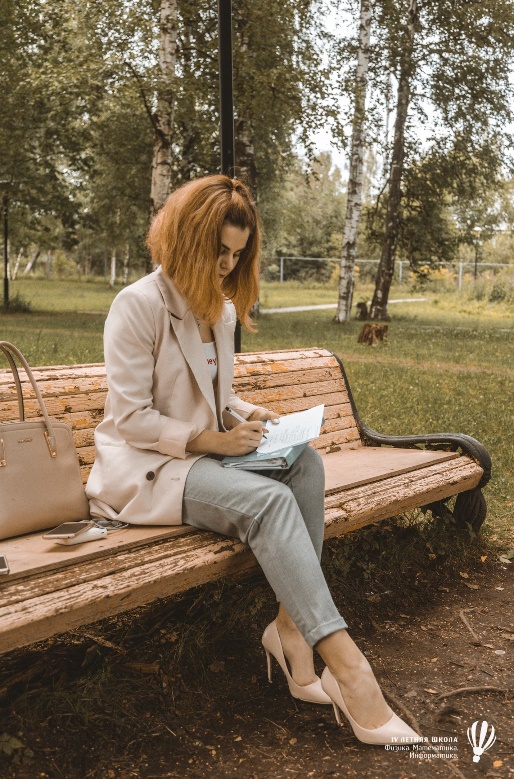  Психолог 	Успеваемость студентаСредний балл успеваемости – 4,76Сведения о курсовых и дипломных работах:Освоение дополнительных образовательных программНаучно-исследовательская и проектная деятельность студентаУчастие в научно-практических конференцияхВнеучебная активность студента. Участие в работе органов студенческого самоуправления и молодежных общественных объединенияхСпортивные достижения студентаОпыт работыКурсТема работыОценка за работу1 курсКурсовая работа «Психология публичных выступлений»Отлично2 курсКурсовая работа       «Влияние социальных сетей на самооценку личности»    Отлично3 курсКурсовая работа «Влияние социальных сетей на самооценку личности»    Хорошо4 курсБакалаврская работа «Взаимосвязь активности пользователей в социальных сетях сособенностями самоотношения личности»Период обученияНазвание программыКол-во часовМесто обученияНазвание документаоб освоении программы13.03.2020 – по наст.вр. Программа дополнительного образования (повышение квалификации) «Практический интернет-маркетинг» 40 чРекламное агентство «AdConversion»Программа в процессе прохождения01.04.2020 – 20.04.2020Онлайн-курс «smm в Instagram» 30 чШкола Feedback 
 -23.09.2019 – 26.09.2019Спортивный менеджмент20 чОбразовательный проект АССК.PRO от АССК РоссииСертификат о прохождении заочного этапа образовательного проекта АССК.PRO по направлению  «Спортивный пиар» в размере 20 часов с выполнением аттестационного задания, Сертификат о прохождении очного этапа образовательного проекта АССК.PRO по направлению  «Спортивный пиар» в размере 20 часов26.05.2019- 03.06.2019 Спортивный пиар40 чОбразовательный проект АССК.PRO от АССК РоссииСертификат о прохождении заочного этапа образовательного проекта АССК.PRO по направлению  «Спортивный менеджмент» в размере 20 часов с выполнением аттестационного задания, Сертификат о прохождении очного этапа образовательного проекта АССК.PRO по направлению  «Спортивный менеджмент» » в размере 20 часовп/пНазвание конференцииДата конференцииТема выступленияНаличие публикации (название, выходные данные)1.I  Всероссийская научно-практическая конференция «Актуальные проблемы физического воспитания и студенческого спорта24.01.2019Проблемы студенческого самоуправления в области спортаСертификат участника № п/пОрган	студенческого самоуправления, название объединенияВиды деятельности (поручения)Период деятельностиПримечание (фактыобщ. признания деятельности)1.Студенческий совет01.09.2019- по наст.вр.Приказы университета «Дубна» о проведении мероприятий, протоколы собраний студ.совета 2.Студенческий спортивный клуб «Дубна»01.11.2019- по наст.вр.Благодарственное письмо от  АССК России за значительный  вклад в организации проектов АССК России, 
приказы университета «Дубна» о проведении мероприятий3Школа Актива для первокурсников 15.11.2019 – 18.11.2019Приказ университета, грамота «Лучший куратор Школы Актива»4 Культурно-массовый сектор 01.09.2016-01.01.2019Приказы университета «Дубна»5Кафедра психологии Участие в дне кафедры, организация и проведение дней открытых дверей кафедры2017г. - 2019г. Приказы университета «Дубна»6Сотрудничество с кафедрой физического воспитанияОрганизация и проведение мероприятий студ.совета, разработка идей мероприятий и их наполнения, ведение соц.сетей студ.совета, развитие органов студенческого самоуправления.01.09.2017-01.01.2019Приказы университета «Дубна»7Проект «Научно-образовательная школа актива для первокурсников – 2019 «НОША»»Создание студенческого спорт.клуба, председатель, управление командой из 20 человек. Членство в Ассоциации студенческих спортивных клубов России (АССК России), организация и проведение проектов ассоциации в университете.  Организация и проведение соревнований по футболу, баскетболу, шахматам, ГТО, волейболу, теннису.  Разработка идей мероприятий и их наполнения Ведение соц.сетей клуба 25.10.2019-27.10.2019Приказ университета8Форум проекта АССК.PRO по направлению «спортивный пиар» от АССК РоссииОрганизация школы, Кураторство команды первокурсников, проведение спортивной программы школы и тренингов по сплочению участниковИюнь 2019Сертификат9Форум проекта АССК.PRO по направлению «спортивный менеджмент» от АССК РоссииОрганизация мероприятий культ.масса, разработка идей мероприятий и их наполнения. 
Ведение мероприятий, написание сценариев, написание постов в группы.23.09.2019 – 26.09.2019Сертификат о прохождении обучения10Форум YouLeadРазработка и защита командных проектов от Леруа, Сбербанка и Coca-Cola 15.11.2018-16.11.2018Сертификат участника 11Технопарк «Сколково»Всероссийский фестиваль #ВместеярчеСентябрь 2017Приказ университета «Дубна»12Радио Перемен Журналист – сбор материалов для выпусков, интервью и написание выпусков, диктор01.10.2017-31.05.2017Приказы университета «Дубна»п/пВид спортаУчастие в соревнованияхДата соревно ванийНаличие диплома, сертификата, грамоты1Легкая атлетика Член сборной университета по легкой атлетике 01.09.2016- 31.05.18Приказ университета 2Лыжные гонкиКомандное первенство по лыжным гонкам  среди коллективов физической культуры19.03.2018Приказ ГУД «Дубна» «об объявлении благодарности» за активное участие в команде университета по лыжным гонкам 3Легкая атлетикаЛегкоатлетический кросс среди коллективов физической культуры 2018Грамота за 1 место4Соревнования по общефизической подготовке с элементами нормативов ГТОСоревнования по общефизической подготовке с элементами нормативов ГТО в зачет XIII универсиады студенческого спорта университета «Дубна» и его филиалов12.05.2018Диплом за 2 место5Легкая атлетикаЛегкоатлетический кросс среди КФК2017Грамота за 1 место6Легкая атлетика1-ый этап Кубка г.Дубна по лыжным гонкам «Осенний кросс лыжников»2016Грамота за 2 место7Многоборье ГТОСоревнования по ОФП «Университетская миля – 2016»06.10.2016Диплом за 1 место8Легкая атлетикаЛегкоатлетический пробег «Университетская миля – 2016»06.10.2016Диплом за 2 место9Многоборье ГТОМногоборье ГТО21.06.2016Удостоверение о награждении знаком отличия Всероссийского физкультурно-спортивного комплекса «Готов к труду и обороне», золотой значокПериод работыПолное наименование организации Практики, стажировки, официальная работа и неофициальные виды деятельности Скан записи в трудовой вслучае оф. трудоустройства01.09.2019 – по наст.врАвторская студия тонирования TONIROVKA69SMM-сопровождение социальных сетей сервиса, запуск таргетированной рекламы (Instagram, Вконтакте, Facebook) Фриланс09.08.2019 – 29.08. 2019 МАУ
 "Детский оздоровительно-образовательный лагерь Сосновый бор", г. Дубна Московской областиВожатая, младший тренер спортивного отряда  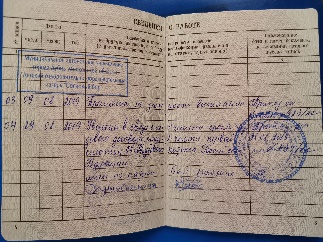 14.07.2019 – 30.07.2019Государственный университет «Дубна»Проведение ежедневной спортивной программы, создание и проведение развлекательных игр и квестов в IV Летней школе «Физика. Математика. Информатика»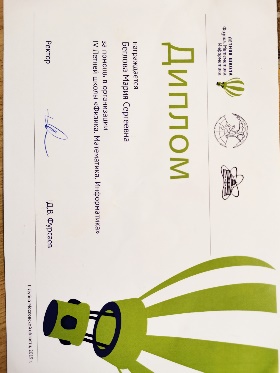 24.06.2019 – 11.07.2019ГБСУ социального обслуживания Московской областиДом-интернат малой вместимости для граждан пожилого возраста и инвалидов «РОЖДЕСТВЕНСКИЙ»Проведение психодиагностического обследования людей пожилого возраста и людей с инвалидностью.Учебная практика  01.09.2018 – 31.05.2019Центр детского дополнительного образования «Сёма»Педагог дошкольного развития04.06.2018- 31.08.2018Центр дополнительного образования «Райская птица»Вожатая, педагог развивающих программ